Projektas 
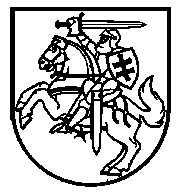 NACIONALINĖS ŽEMĖS TARNYBOSPRIE ŽEMĖS ŪKIO MINISTERIJOSPASVALIO SKYRIAUSVEDĖJASĮSAKYMASDĖL kaimo plėtros žemėtvarkos projekto rengimo pradžios ir planavimo tikslų 2021 m. gegužės        d. Nr. 24KPĮ-        -(14.24.125.)Pasvalys Vadovaudamasi Lietuvos Respublikos Žemės įstatymo 39 straipsnio 1 dalimi, Kaimo plėtros žemėtvarkos projektų rengimo taisyklėmis, patvirtintomis Lietuvos Respublikos žemės ūkio ministro ir Lietuvos Respublikos aplinkos ministro 2004 m. rugpjūčio 11 d. įsakymu Nr. 3D-476/D1-429, tenkindama privačių asmenų 2021 m. gegužės 10 d. prašymą ir veikdama pagal Nacionalinės žemės tarnybos prie Žemės ūkio ministerijos direktoriaus 2021 m. vasario 24 d. įgaliojimą Nr. 1Į-27-(1.9.) „Dėl teritorijų planavimo dokumentų ir žemės valdos projektų rengimo ir tvirtinimo ir kitų funkcijų atlikimo“:n u s p r e n d ž i u pradėti rengti 2,0700 ha žemės ūkio paskirties žemės sklypo (kadastro Nr. 6754/0004:38), esančio Smilgelių kaime, Pumpėnų seniūnijoje, Pasvalio rajono savivaldybėje, kaimo plėtros žemėtvarkos projektą, kurio tikslas – parinkti ūkininko sodybos vietą, uždaviniai – suplanuoti žemės ūkio paskirties žemės sklypo teritoriją, nustatant ūkininko sodybos statinių statybos zoną, nustatyti melioracijos statinių ir inžinerinių tinklų išdėstymą. Planavimo organizatorius – privatus asmuo.Su sprendimo projekto ir planavimo tikslų dokumentais susipažinti bei siųsti pasiūlymus dėl planavimo tikslų galima iki 2021 m. birželio 4 d. Nacionalinės žemės tarnybos prie Žemės ūkio ministerijos Pasvalio skyriui, adresu: Vytauto Didžiojo a. 1-408, Pasvalys arba Nacionalinės žemės tarnybos prie Žemės ūkio ministerijos Pasvalio skyriaus el. paštu: Pasvalys@nzt.lt.                                                                                                                                                                                                                                                                                                                                                                                                                                                                                            Įsakymas gali būti skundžiamas Lietuvos Respublikos administracinių bylų teisenos įstatymo nustatyta tvarka.Vyriausioji specialistė,atliekanti skyriaus vedėjo funkcijas                                                                        Justina Bajorūnienė                                                                                                               